7th February1.30pmIn school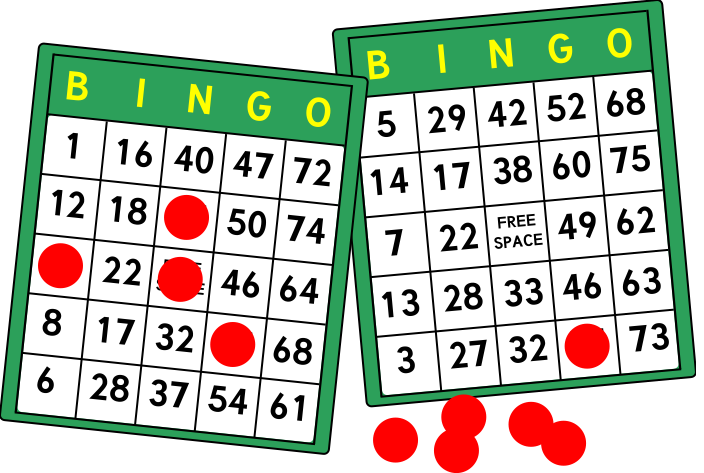 